Οι προσπάθειες για την απελευθέρωση αλύτρωτων εδαφώνΜε βάση τα κείμενα παρουσιάστε τις προσπάθειες του Μακρυγιάννη για την απελευθέρωση εδαφών εκτός των στενών ορίων του τότε Ελληνικού κράτους,απαντώντας στα ακόλουθα ερωτήματα:Τι συνέβει;Ποιος αφηγείται;Ποιος είναι ο πρωταγωνιστής του γεγονότος;Πότε συνέβει;Πού συνέβει;Γιατί συνέβει;Ποιες ήταν οι συνέπειες;Τι εντύπωση σας προκαλεί;Ἔρχονταν ἄνθρωποι ἐδῶ, τούς ἔπαιρνα στό σπίτι μου, μιλούσαμεν τήν δυστυχίαν τῆς πατρίδος καί τούς ἑτοίμαζα διά τά ἔξω. Καί κατηχοῦσα ὅλο τό κράτος ὅποτε εἶναι καιρός νά κινηθοῦμεν. (Απομνημονεύματα, 1907: Β΄, 351-352) 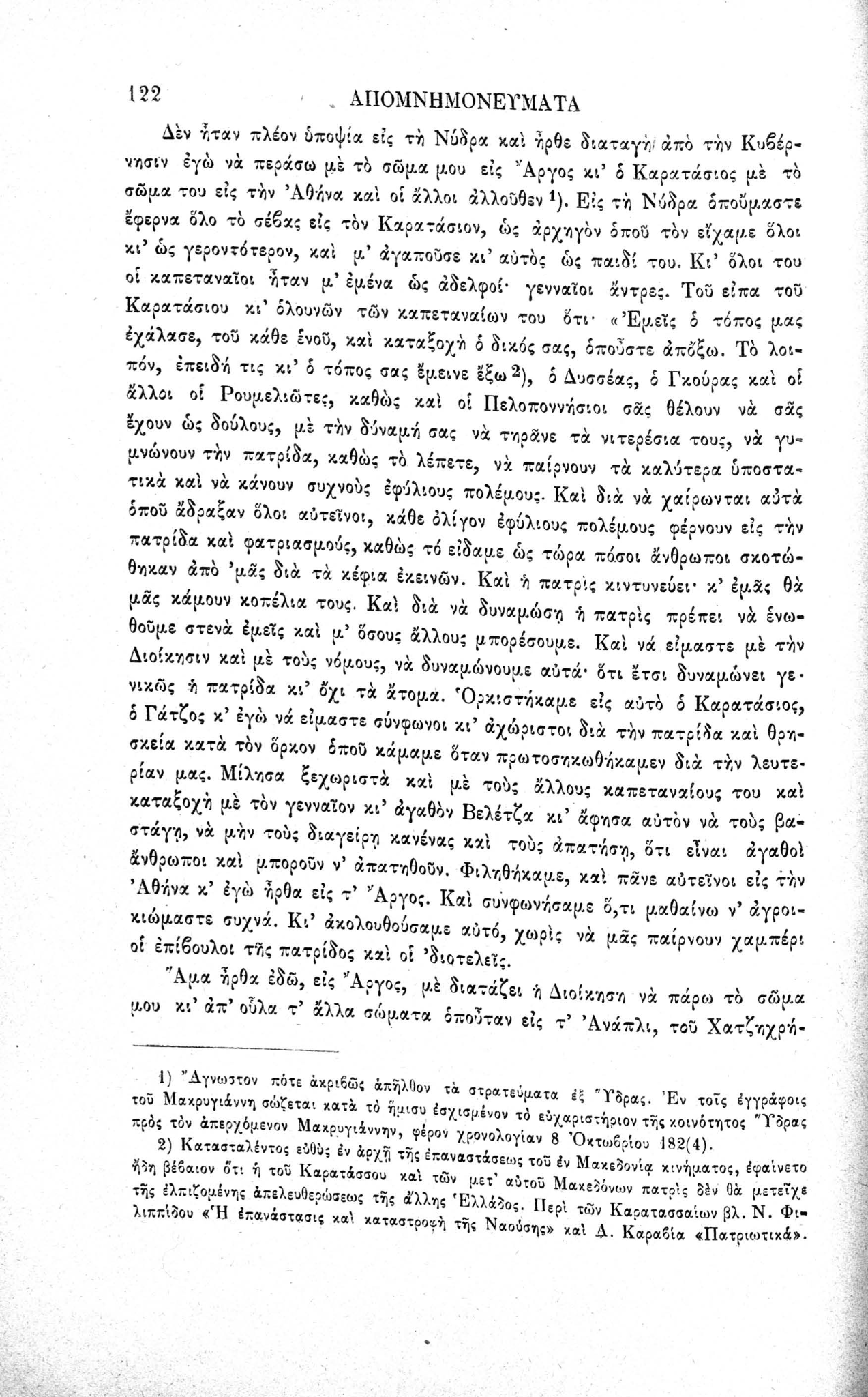 